Результаты освоения образовательных программ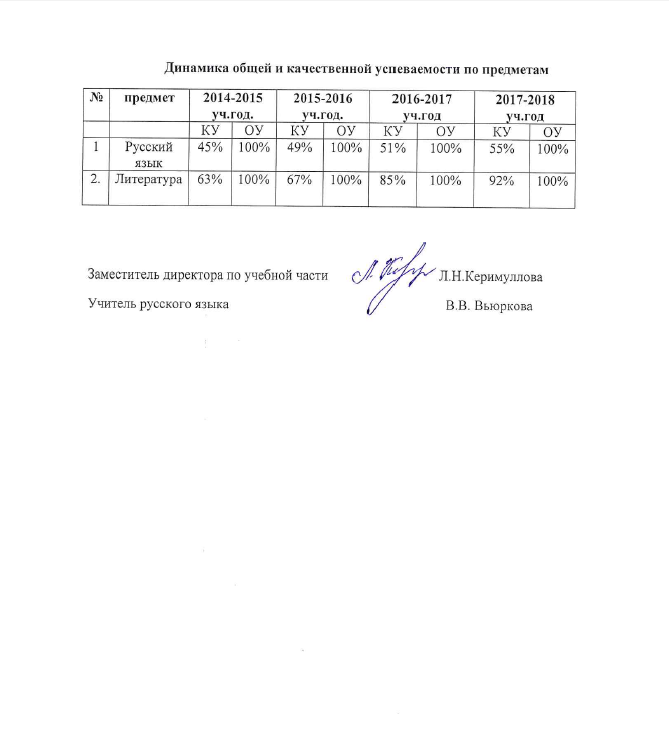 